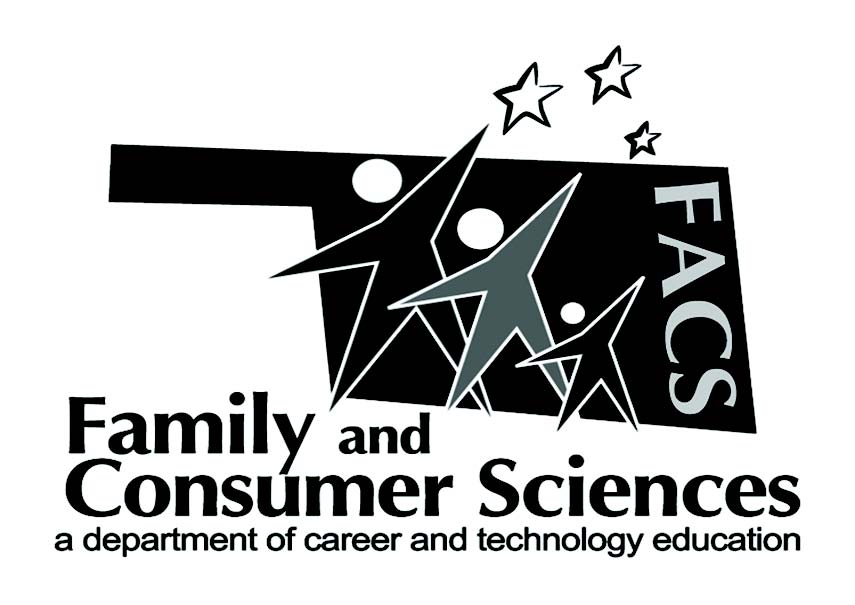 Lesson Plan Title:Subject Area:Recommended course(s):Aligned to NASAFACS Standards:Objectives:Lesson Summary/Outline:Motivator/Opening:	 Evaluation:UnUnitNotes:Materials needed:-Heavy duty plastic disposable plates-Fabric squares-Toothbrushes-Hot/cold water-Plastic disposable cups-Permanent markers, highlighters, ink pens-Various food stains (mustard, ketchup, soy sauce…)-Variety of stain fighters, Dawn, Oxy-Clean, rubbing alcohol, peroxide etc…Resources:-FACS I Textbook Unit 2-Unit 2 Activity Sheet #3-Unit 2 Supplement:  Stain Guide for Washable Fabrics-Stain guide:  www.chemistry.co.nz/stain_frame.htm-DIY:  www.doityourself.com/scat/cleaningstainremoval-Stain solutions:  http://web.extension.illinois.edu/stain/index.cfmActivities:-Each group will take a plastic plate, cup and fabric samples and proceed to stain their samples.-Each group will proceed to begin cleaning techniques with different results.-Each group will either soak their still stained samples overnight or lay their samples out to dry-Day two will consist of continuing to clean samples or cleaning up lab and laundering samples.-Each group will document on paper, stains they chose to make, methods they used to clean the stains, and summary of what did and did not work.Assignments:-Complete Unit 2  Caring for Clothing	-Complete : Unit 2 Assignment sheet #3 with student supplement on stain removal.-End unit with lab stain cleaning experience